Protokoll zur ONLINE Fachschafts-Vollversammlungder Studienfachschaft Psychologieam 31.10.2022Sitzungsleitung: MalaikaProtokoll: KimAnwesend: Magdalena, Antonia D, Marta, Laurids, Malaika, Rahel, Jonas, Fabienne, Antonia E., Kim, Insa, Maura, Henriette, RonjaOnline-Beauftragte/r: LauridsTagesordnung TOP 1 Begrüßung und Eröffnung der SitzungDie Sitzungsleitung begrüßt alle Anwesenden und erklärt damit die heutige Sitzung der Fachschafts-Vollversammlung um 18:04 Uhr für eröffnet.TOP 2 Feststellung der Anwesenden & Feststellung der BeschlussfähigkeitDie Sitzungsleitung bittet alle Anwesenden reihum ihre Namen für das Protokoll zu nennen. Es sind 14 stimmberechtigte Vertreter der Studienfachschaft Psychologie und 0 Gäste ohne Stimmrecht anwesend.Damit ist die Mindestzahl von 8 stimmberechtigten Vertretern aus der Studienfachschaft Psychologie erfüllt und die Fachschafts-Vollversammlung ist gemäß der Satzung beschlussfähig.TOP 3 Annahme des Protokolls der letzten SitzungDie Sitzungsleitung fragt die Anwesenden, ob es Anträge oder Änderungsvorschläge an dem Protokoll der letzten Sitzung der Fachschafts-Vollversammlung vom 24.10.2022. Das Protokoll wird angenommen mit 10 Annahmen und 1 Enthaltungen. TOP 4 Festlegung der TagesordnungDie Sitzungsleitung bittet alle Anwesenden um Beiträge zur Tagesordnung.Die Sitzungsleitung prüft, ob es anstehende Events oder ToDos im ewigen Kalender gibt. Die folgenden Punkte werden auf die Tagesordnung genommen:MaskottchenKellerausstattungSchlüsseldienstBetreuung AbschlussarbeitFS-Vorstellung unter den NebenfächlernPumpkin PartyStudienkommissionNews von der BlackBoxFinanzenTOP 5 MaskottchenTOP 6 KellerausstattungTOP 7 SchlüsseldienstTOP 8 Betreuung AbschlussarbeitenTOP 9 FS-Vorstellung unter den NebenfächlernTOP 10 Pumpkin PartyTOP 13 StudienkommissionTOP 14 News von der BlackBoxTOP 15 FinanzenTOP 16 Bestimmung der Sitzungsleitung für die nächste FS-VollversammlungDa keine weiteren Tagesordnungspunkte vorliegen, erklärt die Sitzungsleitung die Fachschafts-Vollversammlung um 19:13 Uhr für beendet.Die nächste Fachschafts-Sitzung wird am 14.11.2022 um 18:00 Uhr stattfinden.Sitzungsleitung: Ronja & JonasProtokoll: Antonia E. Schlüssel: Online-Beauftragte/r: AnliegenWelches Maskottchen wollen wir für die PsyFaKo haben?Welches Maskottchen wollen wir für die PsyFaKo haben?Marie hat 3 Optionen rausgesucht- 20-40cm, alle unter 20€Option 1 ist Heidelbeerfarben und groß genug, um Maskottchen zu seinOption 1 BLAU: 2, LILA: 9, Farbe egal: 1Option 2 oder 3: 1Enthaltung: 230€ für Maskottchen für lilanes Heidelbärchen: 2 Enthaltungen, Rest dafürMarie hat 3 Optionen rausgesucht- 20-40cm, alle unter 20€Option 1 ist Heidelbeerfarben und groß genug, um Maskottchen zu seinOption 1 BLAU: 2, LILA: 9, Farbe egal: 1Option 2 oder 3: 1Enthaltung: 230€ für Maskottchen für lilanes Heidelbärchen: 2 Enthaltungen, Rest dafürAufgaben & ZuständigeMaskottchen kaufenRahelAnliegenWir brauchen eine neue Kabeltrommel und neue PutzmittelWir brauchen eine neue Kabeltrommel und neue Putzmittel- Wischmopp, Eimer, Kehrblech und Besen und Kabeltrommel müssen- wir besprechen das nächstes Mal und sammeln nochmal, ob noch mehr gebraucht wird- informieren über Müll -> Insa- Wischmopp, Eimer, Kehrblech und Besen und Kabeltrommel müssen- wir besprechen das nächstes Mal und sammeln nochmal, ob noch mehr gebraucht wird- informieren über Müll -> InsaAufgaben & ZuständigeSammeln und nach nächster Sitzung Material besorgenAnliegenSchlüsseldienst bei AbendveranstaltungenSchlüsseldienst bei Abendveranstaltungen- wir dürfen den Schlüsseldienst nicht wegschicken, wir müssen dem Schlüsseldienst sagen, dass wir nur in einem Raum sind - und dass wir um 8 raus sind (Sonst brauchen wir einen Schlüsselbeauftragten)- wir mussten letzte Woche alles im Hintergebäude ausmachen und konnten nicht alles absperren- wir dürfen den Schlüsseldienst nicht wegschicken, wir müssen dem Schlüsseldienst sagen, dass wir nur in einem Raum sind - und dass wir um 8 raus sind (Sonst brauchen wir einen Schlüsselbeauftragten)- wir mussten letzte Woche alles im Hintergebäude ausmachen und konnten nicht alles absperrenAufgaben & ZuständigeAnliegenWie können wir die Erfahrungen sammeln?Wie können wir die Erfahrungen sammeln?Masterleute suchen nach Erfahrungen zu Betreuung von Abschlussarbeiten 2 Möglichkeiten: - nicht so konkret (nur Abteilung) mit allgemeinere Fragen, (was hat dir eher gefalle, was hast du dir mehr/weniger gewünscht, wie viele Treffen)Wie setzen wir das durch?Thema hatten wir schon mehrfach:-erstmal sammeln, damit nicht nur einzelne Bewertungen weil sonst zu offensichtlich Besprechen mit Frau Sievert (Luca) letztes Sommersemester: erstmal positiv aber kompliziert mit legalem, sollte auf Uni-Ebene gehoben werden Kim fragt bei Frau Sievert nach wie der aktuelle StandMasterleute suchen nach Erfahrungen zu Betreuung von Abschlussarbeiten 2 Möglichkeiten: - nicht so konkret (nur Abteilung) mit allgemeinere Fragen, (was hat dir eher gefalle, was hast du dir mehr/weniger gewünscht, wie viele Treffen)Wie setzen wir das durch?Thema hatten wir schon mehrfach:-erstmal sammeln, damit nicht nur einzelne Bewertungen weil sonst zu offensichtlich Besprechen mit Frau Sievert (Luca) letztes Sommersemester: erstmal positiv aber kompliziert mit legalem, sollte auf Uni-Ebene gehoben werden Kim fragt bei Frau Sievert nach wie der aktuelle StandAufgaben & Zuständigebei Frau Sievert nachfragenKimAnliegen- Mittwoch bis Freitag um 9:15 muss die Fachschaft bei den Nebenfächlern vorgestellt- Maura: Mittwoch und Freitag- Carlotta: Donnerstag60 Nebenfächler, wir brauchen auch Erstitüten, 40 Stück sind gepackt- Mittwoch bis Freitag um 9:15 muss die Fachschaft bei den Nebenfächlern vorgestellt- Maura: Mittwoch und Freitag- Carlotta: Donnerstag60 Nebenfächler, wir brauchen auch Erstitüten, 40 Stück sind gepacktAufgaben & ZuständigeMaura, Carlotta, InsaAnliegenWo machen wir die Pumpkin PartyWo machen wir die Pumpkin Party- Räume für die Pumpkin Party müssen angemeldet werden- Vorschlag 1: wir nehmen die Räume nur bis 20 Uhr- Vorschlag 2: Schlüsselbeauftragte- Vorschlag 3: Feier komplett im Keller machenMitbringen: Tassen, Messer, Tupperdose- Räume für die Pumpkin Party müssen angemeldet werden- Vorschlag 1: wir nehmen die Räume nur bis 20 Uhr- Vorschlag 2: Schlüsselbeauftragte- Vorschlag 3: Feier komplett im Keller machenMitbringen: Tassen, Messer, TupperdoseAufgaben & ZuständigeNachfragen, ob wir bis 8 in die Räume könnenCarlottaAnliegenneue Position für die Studienkommissionneue Position für die Studienkommission- Ideal wäre es, dass jemand aus der Studienkommission im FakRat sitzt- Marta erklärt sich bereit, das zu machen- Abstimmung / Entsendung: einstimmig angenommen- Ideal wäre es, dass jemand aus der Studienkommission im FakRat sitzt- Marta erklärt sich bereit, das zu machen- Abstimmung / Entsendung: einstimmig angenommenAufgaben & ZuständigeMit Stefan Kontakt aufnehmen & Mail schreibenMarta, Antonia E.AnliegenNews auf der InstitutswebseiteNews auf der Institutswebseite- wir können Infos auf der Institutswebseite von der Fachschaft veröffentlichen- wir legen in 2 Wochen einen Beauftragten fest- wir können Infos auf der Institutswebseite von der Fachschaft veröffentlichen- wir legen in 2 Wochen einen Beauftragten festAufgaben & ZuständigeAnliegenEs soll ein FS-Maskottchen herEs soll ein FS-Maskottchen her[Posten 520.0236 – Öffentlichkeitsarbeit][Bis zu 30,00 €]Erklärung:Viele Psychologie-Fachschaften im deutschsprachigen Raum haben ein Maskottchen. Diese Maskottchen werden etwa zur PsyFaKo (BuFaTa) zur Repräsentation der Fachschaft mitgenommen und dienen daher der Öffentlichkeitsarbeit der Fachschaft. Diese Tradition wollen wir ebenfalls aufnehmen. Dazu ist ein Maskottchen bereits seit längerem In Planung und soll nun angeschafft werden. In vergangenen Sitzungen wurde ein Bär(chen) als Heidelbär(chen) ausgewählt, die genauen Optionen wurden nun besprochen und über die Anschaffung abgestimmt. Über die Anschaffung eines Kostüms für spätere Zwecke und Verwendungen wird zu einem anderen Zeitpunkt beraten:Option 1: ist Heidelbeerfarben bzw. blau und groß genug, um ein Maskottchen zu seinOption 2&3: kleiner und braunAbstimmung zur Art des Maskottchens:Option 2 oder 3: 1 Stimme, 2 Enthaltungen, der Rest ist für Option 1Option 1 Abstimmung Farbe:BLAU: 2, LILA: 9, Farbe egal: 1Lila/HeidelbeerfarbenAbstimmung über die Anschaffung des größeren, lila/heidelbeerfarbenen Bär(chens) als Maskottchen der FS Psychologie für bis zu 30 €:2 Enthaltungen, der Rest dafürAntrag angenommen[Posten 520.0236 – Öffentlichkeitsarbeit][Bis zu 30,00 €]Erklärung:Viele Psychologie-Fachschaften im deutschsprachigen Raum haben ein Maskottchen. Diese Maskottchen werden etwa zur PsyFaKo (BuFaTa) zur Repräsentation der Fachschaft mitgenommen und dienen daher der Öffentlichkeitsarbeit der Fachschaft. Diese Tradition wollen wir ebenfalls aufnehmen. Dazu ist ein Maskottchen bereits seit längerem In Planung und soll nun angeschafft werden. In vergangenen Sitzungen wurde ein Bär(chen) als Heidelbär(chen) ausgewählt, die genauen Optionen wurden nun besprochen und über die Anschaffung abgestimmt. Über die Anschaffung eines Kostüms für spätere Zwecke und Verwendungen wird zu einem anderen Zeitpunkt beraten:Option 1: ist Heidelbeerfarben bzw. blau und groß genug, um ein Maskottchen zu seinOption 2&3: kleiner und braunAbstimmung zur Art des Maskottchens:Option 2 oder 3: 1 Stimme, 2 Enthaltungen, der Rest ist für Option 1Option 1 Abstimmung Farbe:BLAU: 2, LILA: 9, Farbe egal: 1Lila/HeidelbeerfarbenAbstimmung über die Anschaffung des größeren, lila/heidelbeerfarbenen Bär(chens) als Maskottchen der FS Psychologie für bis zu 30 €:2 Enthaltungen, der Rest dafürAntrag angenommenAufgaben & Zuständige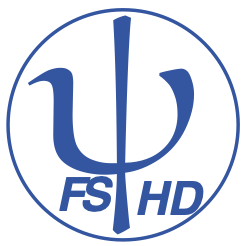 